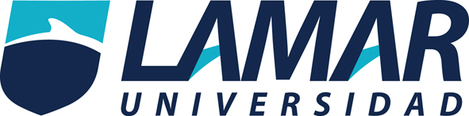 Lengua extranjera IVNorma Elizabeth Barajas RomanOscar de Jesus Nieto Macias4 B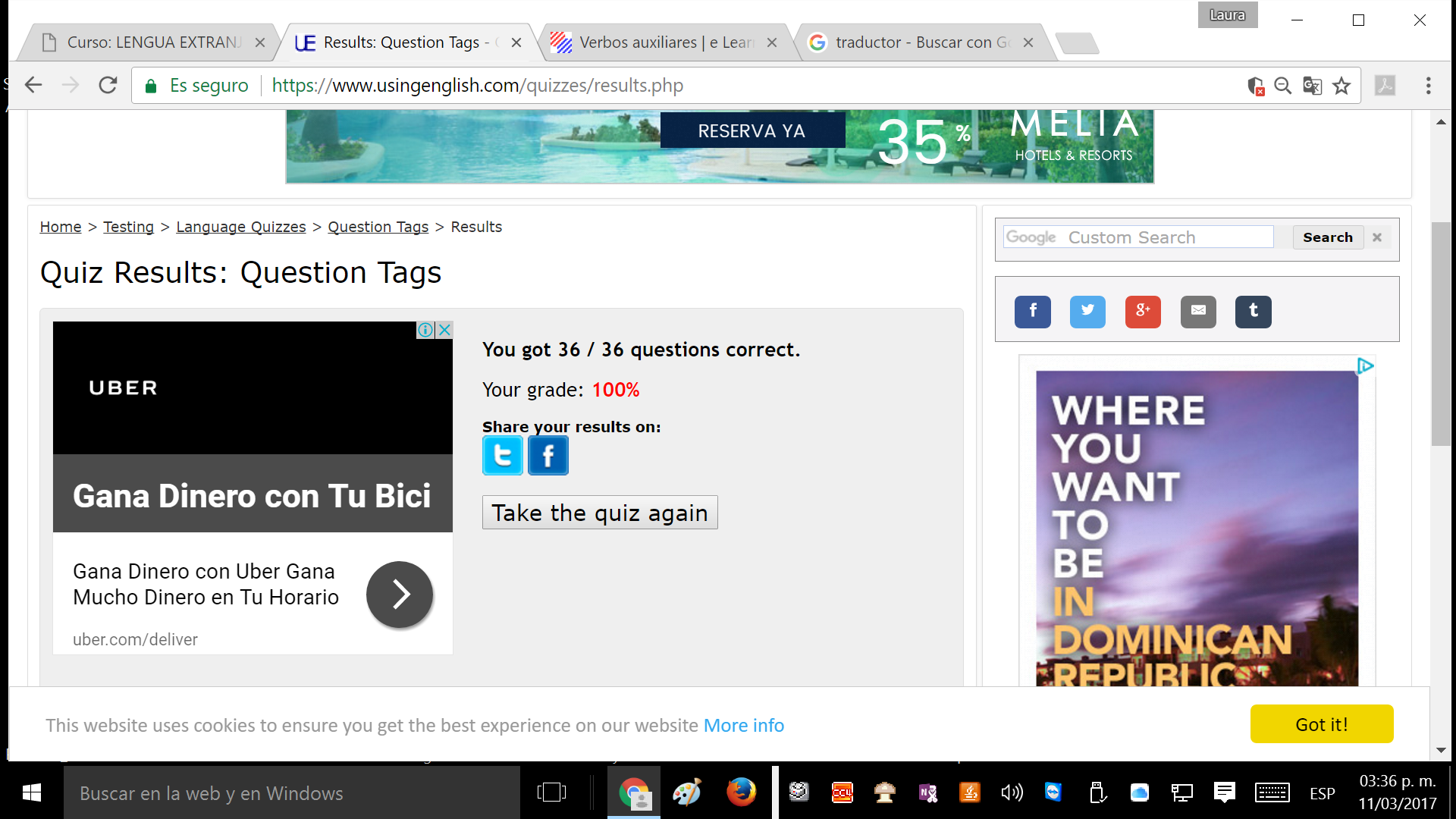 